DESCRIPTIONLe Centre Hospitalier de Cambrai est un établissement de 800 lits dont 327 lits MCO.La pharmacie est récente et dispose de 2 automates de dispensation (nominative et globale)L’interne « médicaments » travaille en étroite collaboration avec les 4 pharmaciens du secteur.L’équipe, jeune et dynamique, de la pharmacie se compose de 6 pharmaciens, 1 interne, 1 poste d’externe, 1 cadre, 11 préparateurs, 5 magasiniers, 3 secrétaires et 2 IDE.ACTIVITESValidation (niveau 2) des prescriptions des services informatisés (taux d’informatisation de l’établissement 94%)Validation pharmaceutique des prescriptions papiers, stupéfiants, MDS, molécules onéreuses, rétrocessions, réponses aux demandes d’information des médecins, IDE et préparateurs.Travail en collaboration avec le pharmacien sénior sur l’antibiothérapie : analyse systématique des antibiogrammes, suivi de la consommation des antibiotiques, participation au tour pluridisciplinaire en service de plaie et cicatrisationConciliation médicamenteuse en service de court séjour gériatriqueParticipation au suivi et aux inventaires des Médicaments dérivés du Sang et remboursés en sus des GHS.Participation à la rédaction mensuelle du Petit Journal du MédicamentParticipation aux CREX, mise en place d’actions correctives dans le cadre de la prise en charge médicamenteuse, COMEDIMS, CAITravaux de repérage et de sécurisation des médicaments et situations à risque.PROJETSMise en place de la validation pharmaceutique dans le service de réanimation.Montée en charge de l’activité de conciliation voire mise en place d’une activité d’éducation thérapeutique concernant les AVKRéalisation de revue de pertinence en EHPADTravail sur les incompatibilités médicamenteusesTravail sur les médicaments à risqueAutre, selon les envies de l’interne !LOGICIELS UTILISES :       Hôpital Manager®, Pharma®AUTRE INFORMATIONPossibilité de logement à l’internat N’hésitez pas à nous contacter pour plus de renseignements (03-27-73-73-66).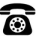 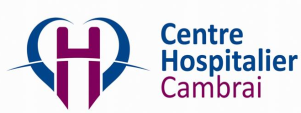 PHARMACIERévision : Décembre 2018FICHE DE POSTEINTERNE MEDICAMENTSRévision : Décembre 2018